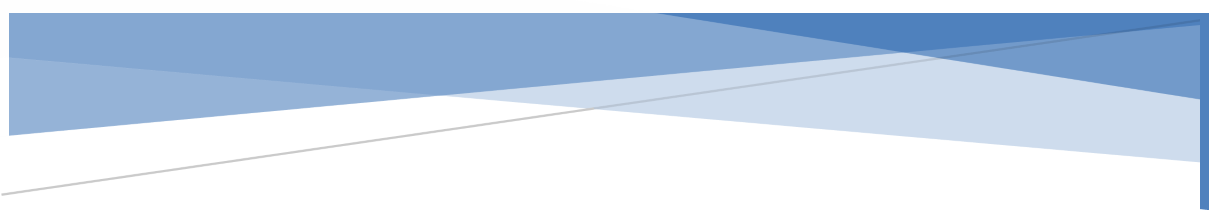 Стратегія розвиткуФастівецького закладузагальної середньої освітиІ-ІІІ ступенівФастівської міської радиКиївської областіна 2022-2026 рокиЗмістВступ Підготовка Стратегії розвитку Фастівецького закладу загальної середньої освіти ЗЗСО І-ІІІ ст. Фастівської міської ради Київської області (далі – Фастівецький ЗЗСО І-ІІІ ст.) на 2021 – 2025 роки зумовлена якісним оновленням змісту освіти згідно Закону України «Про освіту», Концепції Нової української школи, яке полягає в необхідності привести її у відповідність із європейськими стандартами, потребами сучасного життя, запитами суспільства щодо надання якісних освітніх послуг.Пріоритетними напрямами розвитку освіти є:формування сучасних освітніх компетенцій та формування високого рівня інформаційної культури кожного члена суспільства;якісної підготовки підростаючого покоління до життя в основі якого закладена повна академічна свобода;формування громадянської позиції, власної гідності, готовності до трудової діяльності, відповідальність за свої дії.Стратегія розвитку закладу спрямована на цінності особистісного розвитку, варіативності й відкритості освітньої системи закладу, зумовлює модернізацію чинників, які впливають на якість освітнього процесу, змісту освіти, форм і методів навчання й виховання, внутрішнього та зовнішнього моніторингів якості знань здобувачів освіти та якості надання педагогами освітніх послуг, прийнятті управлінських рішень.Стратегія розвитку Фастівецького ЗЗСО І-ІІІ ст. є комплексом методичних, матеріально-технічних та управлінських проєктів із визначенням шляхів їх реалізації. У ній максимально враховані потреби учасників освітнього процесу.Основними результатами Стратегії розвитку закладу будуть удосконалення й модернізація сучасного освітнього середовища закладу, системні позитивні зміни, підвищення якості надання освітніх послуг. Стратегія розвитку закладу дасть можливість виробити пріоритетні напрями діяльності школи на найближчі роки. ІІ. Аналіз сучасного стану розвитку закладуФастівецький заклад загальної середньої освіти ЗЗСО І-ІІІ ст. Фастівської міської ради Київської області забезпечує здобуття повної загальної середньої освіти для учнів Фастівецького старостинського округу Фастівської міської територіальної громади (села Фастівець, Клехівка, Гвардійське).          Станом на 01.01.2022 року у закладі навчаються 192 здобувачів освіти, з яких 67 підвозяться із сіл Клехівка та Гвардійське.   	Педагогічний колектив налічує 18 педагогів, з них: з вищою  освітою 14.Кваліфікаційний  склад  вчителів: 8 вчителів  мають – вищу  кваліфікаційну  категорію, 1  вчитель – І  категорію, 2 вчителів  -  ІІ  категорію, 8 вчителів -  спеціалісти. Якісний склад педагогів школи: 10 вчителів мають педагогічне звання  «старший вчитель». Викладання всіх предметів навчального плану закладу забезпечується вчителями-фахівцями.	 У складі технічного персоналу закладу працюють 11 працівників.                Матеріально – технічне забезпечення закладу освіти. Заклад має 2 відокремлені навчальні приміщення, 14 начальних кімнат (у т.ч. кабінети математики, української мови, географії, історії, обслуговуючої праці),спортзал, комбіновану майстерню, бібліотеку, їдальня, власну газову котельню, актову залу. Заклад укомплектований комп’ютерною технікою: 18 працюючих комп’ютерів (комп’ютерний клас - 15), 3 ноутбуки, мультимедійний проектор – 7, телевізори – 4. Заклад освіти підключено до локальної мережі Інтернет. Забезпечено внутрішніми туалетами, кімнатами гігієни, системою водоочищення. У сучасних умовах у Фастівецькому ЗЗСО І-ІІІ ст. забезпечується правове регулювання питань функціонування закладу в системі сучасної освіти, організація різних форм навчання на основі нових державних стандартів загальної середньої освіти.За останні роки в закладі здійснено низку заходів щодо реалізації ідей і положень  Нової української школи, створення нового освітнього середовища, починаючи з початкової ланки, реформування освітнього процесу з акцентом на підвищення його якості, доступності та конкурентоспроможності. Здійснюється процес модернізації змісту освітнього процесу, зокрема за рахунок використання нових підручників, запроваджується поглиблене вивчення предметів в основній та профільне навчання в старшій школі, триває процес забезпечення закладу сучасними навчальними комп’ютерними комплексами, використання мережі Інтернет на уроках.Оновлено змістову складову освітнього процесу за рахунок впровадження інноваційних технологій навчання з метою реалізації компетентнісного підходу до навчання, що є проблемною темою, над якою 4 роки поспіль працює педагогічний колектив закладу. Фастівецький ЗЗСО І-ІІІ ст.: активно пролонгує застосування ІКТ, проектних, онлайн технологій навчання, освіти для сталого розвитку, критичного мислення тощо. Удосконалюється система мовної освіти, що забезпечує обов’язкове оволодіння державною мовою, можливість опановувати рідну та іноземні мови. Вивчення іноземної мови здійснюється з першого класу.За програмою «Шкільний автобус» здійснюється підвіз до закладу  40% учнів.Відбулися значні зрушення в інформаційному забезпеченні шкільної освіти, зокрема здійснюється висвітлення і обмін інформацією учасників освітнього процесу через мережу Інтернет, створено  сайт закладу хмарне середовище Google, де розміщений і постійно формуються та оновлюється  інформаційний ресурс.Здійснюється процес якісного поліпшення освіти і шляхом підвищення кваліфікації педагогічних кадрів за рахунок розширення форм підвищення кваліфікації на вибір педагогічних працівників.Актуальним є удосконалення  роботи в закладі соціально-психологічної служби, розширення можливості впливу учнів, сімей на освітній процес.У числі ключових завдань педагогічного колективу закладу:Підвищення рівня володіння сучасними комп’ютерними технологіями окремими педагогічними працівниками.Розвиток читацьких інтересів учнів.Підвищення рівня формування у здобувачів освіти потреб і навичок самоосвітньої роботи, здатності до навчання упродовж життя.Розвиток освітніх і виховних цілей батьків учнів.Підвищення ролі батьків щодо відповідальності за навчання та виховання дітей. Демографічні реалії населених пунктів с.Фастівець, с.Клехівка, с.Гвардійське та соціально-економічна вмотивованість оптимізації освітньої мережі Фастівської міської територіальної громади – ключові фактори у подальшому розвитку закладу. Тому, враховуючи зазначені чинники,  відповідно до Закону України «Про повну загальну середню освіту», Прикінцевих та перехідних положень Закону (абз. 5 ч. 1 ст. 35) з 01.09.2022 року Фастівецький заклад загальної середньої освіти І-ІІІ ст. буде реорганізовано у Фастівецьку гімназію, яка забезпечуватиме здобуття початкової освіти і базової середньої освіти («I-II рівень»).Розроблення стратегії розвитку закладу на період 2022-2026 років зумовлено необхідністю кардинальних змін в його роботі, спрямованою на підвищення доступності,  якості і конкурентоспроможності освіти в нових економічних і соціокультурних умовах прискорення її інтеграції у міжнародний освітній простір.Основні проблеми, виклики та ризикиОновлення змісту освіти дає підґрунтя критично осмислити досягнуте і зосередити зусилля на використанні оптимальних ресурсів для розв’язання найбільш гострих проблем, які стримують розвиток і не дають можливості забезпечити нову якість освіти:зниження суспільної моралі, духовності, культури поведінки частини учнівської  молоді;недостатня орієнтованість структури і змісту  допрофільної освіти на потреби ринку праці та сучасні економічні виклики (потребує оновлення, вдосконалення навчально база майстерні, придбання СТЕМ-лабораторії, 3Д принтерів тощо);не повна відповідність результатів моніторингу та оцінювання якості освіти з державними стандартами освіти;застосування технологій дистанційного навчання (відсутність належного комп’ютерного забезпечення у здобувачів освіти та педагогічних працівників);вдосконалення системи  фізичного виховання учнів (потребує поліпшення навчально-матеріальна спортивна база, здійснення капітального ремонту спортзалу); модернізація начальних приміщень закладу (є потреба у капітальному ремонті покрівель та утепленні фасадів, придбанні технологічного обладнання для шкільної їдальні);відсутність сталої системи соціально-економічних стимулів та мотивації праці педагогічних   працівників.ІІІ. Обґрунтування необхідності створення Стратегії розвитку закладу освітиПідготовка Стратегії розвитку Фастівецького ЗЗСО І-ІІІ ст. на 2022-2026 рр., зумовлена якісним оновленням змісту освіти, який полягає в необхідності привести її у відповідність із європейськими стандартами, потребами сучасного життя, запитами суспільства щодо якісної та доступної освіти.План стратегічного розвитку спрямований на виконання:Конституції України; Законів України: «Про освіту», «Про загальну середню освіту», «Про Національну програму інформатизації», «Про сприяння соціальному становленню та розвитку молоді в Україні», «Про молодіжні та дитячі громадські організації», «Про охорону дитинства»; Національної Програми «Освіта України ХХІ століття»; Національної доктрини розвитку освіти; Державних стандартів початкової, базової і повної загальної середньої освіти; Конвенції про права дитини; Постанови Кабінету Міністрів №800 «Порядок підвищення кваліфікації педагогічних і науково-педагогічних працівників»;Концепції реалізації державної політики у сфері реформування загальної середньої освіти «Нова українська школа» на період до 2029 року;реалізацію:сучасної державної політики в освітянській галузі на основі державно-громадської взаємодії з урахуванням сучасних тенденцій розвитку освіти та потреб учасників освітнього процесу;нормативно-правових актів щодо розвитку освітньої галузі;створення:належних умов для розвитку доступної та якісної системи освіти у закладі;  умов рівного доступу до освіти;гуманних відносин в навчальному закладі;сприятливих умов для підтримки та розвитку обдарованих учнів;належних умов для соціально-психологічного захисту учасників освітнього процесу;необхідної матеріально-технічної бази;забезпечення:стабільного функціонування навчального закладу з урахуванням потреб споживачів, суспільних запитів і державних вимог; суттєвого зростання якості освіти; наукового підходу до виховання та соціалізації дітей і підлітків.Стратегія розвитку закладу освіти визначає основні шляхи його вдосконалення та сталого розвитку. Вона скеровує педагогів до реалізації ціннісних пріоритетів особистості, задоволення освітніх потреб молоді, створення розвивального середовища, у якому б реалізувалася сучасна модель випускника, особистості, що володіє технологіями усного та письмового спілкування двома іноземними мовами, комп’ютерними технологіями.Стратегія розвитку закладу спрямована в площину цінностей особистісного розвитку, варіативності й відкритості освітньої системи закладу, зумовлює модернізацію чинників, які впливають на якість освітнього процесу, змісту освіти, форм і методів навчання й виховання, системи контролю й оцінювання, управлінських рішень, взаємовідповідальності всіх учасників освітнього процесу.Стратегія розвитку є комплексом науково-методичних, матеріально-технічних та управлінських проектів із визначенням шляхів їх реалізації. У ній максимально враховані потреби педагогічного, учнівського та батьківського колективів закладу.Основними результатами Стратегії розвитку закладу будуть удосконалення й модернізація сучасного освітнього середовища закладу, побудована дієва внутрішня система забезпечення якості освіти в школі, системні позитивні зміни, зростання позитивного іміджу закладу.Стратегія розвитку дає можливість виробити стратегічні та пріоритетні напрями діяльності закладу освіти на найближчі 5 років (2022-2026 рр.).ІV. Стратегія розвитку закладу на 2022-2026 рокиЗагальні положенняПріоритетним напрямком сучасної освітньої системи України, що підтверджено сучасними державними законодавчими  та нормативними документами, є доступ до якісної освіти, до найкращих світових здобутків у освітній галузі. Концепція Нової української школи, Державний стандарт базової і повної загальної середньої освіти орієнтує педагогів на перехід від декларування переваг особистісної моделі до її практичного впровадження. Визначено вимоги до навчальних досягнень учнів, які відповідають змісту і структурі предметних компетентностей (учень знає, розуміє, застосовує, аналізує, виявляє ставлення, оцінює, тощо). Разом із предметною підготовкою за роки здобуття базової загальної середньої освіти діти мають оволодіти ключовими компетентностями: уміння вчитися, спілкуватися державною, мовою; математична і базова компетентності в галузі природознавства; інформаційно- комунікаційна; соціальна і громадянська; загальнокультурна; підприємницька; здоров’язберігаюча.Діяльність закладу освіти ґрунтується на засадах особистісно-орієнтованого, компетентнісного та діяльнісного підходів. Відповідно до Концепції Нової української школи заклад освіти працюватиме на засадах «педагогіки партнерства». Основні принципи цього підходу:повага до особистості;доброзичливість і позитивне ставлення;довіра у відносинах;діалог - взаємодія - взаємоповага;розподілене лідерство (проактивність, право вибору та відповідальність за нього, горизонтальність зв'язків);принципи соціального партнерства (рівність сторін, добровільність прийняття зобов'язань, обов'язковість виконання домовленостей).Місія. Стратегічне баченняМісія:створення умов для якісного надання освітніх послуг шляхом тісної взаємодії в системі «здобувачі освіти-батьки здобувачів освіти – педагоги», створення сприятливого освітнього середовища на основі демократизації, гуманізації, співпраці, співтворчості, спрямованого на зміцнення здоров’я дітей, створення умов для фізичного розвитку, соціальної адаптації, духовного зростання; орієнтація внутрішнього світу дитини на збагачення індивідуального досвіду, самопізнання, самооцінки, саморозвитку, самовизначенні, самореалізації.Бачення:педагогічний колектив Фастівецького ЗЗСО І-ІІІ ст. - це колектив однодумців, який успішно вирішує завдання сьогодення, дотримується високого рівня ділової етики, націлений працювати для того, щоб школа стала тим закладом, де почесно й престижно працювати, де кожен учитель може зробити успішну професійну кар’єру та підвищити педагогічну майстерність.Цінності: Дитина, батьки, культура, творчість. Основний принцип педагогічного процесу закладу – цілеспрямована взаємодія дорослих і дітей, що виступає джерелом розвитку й задоволення вищих потреб дитини, умовою її можливої реалізації, навчальним середовищем, у якому індивід самостверджується й самореалізується.Мета та завдання Стратегії розвиткуМета: визначити перспективи розвитку закладу, створити умови в закладі для забезпечення якості, сучасної системи освіти, забезпечення рівного доступу до освіти для всіх дітей мікрорайону, де кожен здобувач освіти під час освітнього процесу повинен отримати ключові компетентності НУШ, які знадобляться йому в самостійному дорослому житті.На реалізацію визначеної мети спрямовані стратегічнi завдання розвитку закладу освіти на 2022 – 2026 р.р.:створення умов для отримання кожним учнем того рівня освіти, який відповідає його здібностям та індивідуальним особливостям;сприяння гуманізації відносин в закладі та сім'ї;формування високого рівня інформаційної культури кожного учасника освітнього процесу;забезпечення ранньої соціалізації та підготовки дітей з особливими освітніми потребами до здобуття відповідного рівня загальної середньої освіти шляхом спеціально організованого освітнього процесу;розвиток інтелектуальної, емоційної сфери дитини, формування її ціннісних орієнтирів, прищеплення навичок соціальної компетентності через включення кожного школяра в систему ранньої предметної орієнтації,професійне самовизначення;створення безпечного, вільного від будь-яких форм насилля, комфортного та доступного освітнього середовища.розвиток інноваційної діяльності закладу, підвищення якості освіти;інформатизація навчання, вдосконалення бібліотечного та інформаційно-ресурсного забезпечення;побудова ефективної системи виховання і розвитку здобувачів освіти;розвиток творчої ініціативи педагогів у пошуках нових форм і методів педагогічної діяльності;прищеплення учням шанобливого ставлення до культури, звичаїв, традицій усіх народів, що населяють Україну;виховання в учнів патріотичних почуттів, формування національної самосвідомості, любові до рідної землі свого народу, готовності до праці в ім’я України;запровадження в освітній процес здоров’язберігаючих технологій, створення безпечних умов навчання та виховання дітей;створення сучасної матеріально-технічної бази.Основні шляхи реалізації Стратегії. Умови реалізації СтратегіїУмовами реалізації пріоритетних напрямів Стратегії є запровадження нових педагогічних та управлінських  технологій:перехід на концептуальну форму розвитку освіти в закладі;впровадження системи постійного відстеження динаміки змін в освітній діяльності;оновлення функцій управління відповідно до нових видів управлінської діяльності;організаційне та функціональне оновлення діяльності методичної служби закладу;реальне забезпечення відкритості та доступності освітньої галузі закладу освіти перед громадськістю.Матеріально-технічне та фінансове забезпеченняСтратегія розвитку реалізується в межах загального обсягу видатків, виділених обласним бюджетом на відповідні роки, а також передбачає залучення позабюджетних коштів інвесторів, меценатів, громадських фондів, інших юридичних і фізичних осіб, що не суперечить чинному законодавству України. Матеріально-технічна частина Стратегії щорічно коригуватиметься у відповідності до державного та місцевого бюджетів та реальними можливостями позабюджетних надходжень.    ІV. Реалізація мети і завдань Стратегії за напрямкамиОсновними результатами стратегії розвитку Фастівецького ЗЗСО І-ІІІ ст.  будуть модернізація та удосконалення сучасного освітнього середовища закладу, системні позитивні зміни, підвищення якості надання освітніх послуг. Стратегія розвитку закладу дасть можливість виробити пріоритетні напрямки діяльності на наступні роки.Стратегія розвитку закладу розрахована на 5 років включає та здійснюється через такі напрямки та проєкти:Освітній процес (проєкт «Освітній процес»).Методичне забезпечення освітнього процесу (проєкт «Професійна майстерність педагогів»).Управлінські процеси закладу освіти (проєкт «Управління закладом»).Виховна складова (проєкти: 1. «Виховна складова», 2. «Протидія булінгу»).Система збереження та зміцнення здоров’я учасників освітнього процесу  (проєкт «Здорова особистість»).Матеріально-технічне забезпечення освітнього процесу (проєкти: 1. «Господарська діяльність та зміцнення матеріально-технічної бази», 2. «Інформаційно-освітнє середовище»).V. Результати впровадження СтратегіїПедагоги, як учасники Стратегії розвитку закладу освіти, сприяють опануванню здобувачами освіти компетенцій гармонійної особистості, забезпечують сприятливі умови для фізичного, інтелектуального, психологічного, духовного, соціального становлення особистості учнів, досягнення ними рівня освіченості, який відповідає ступеню навчання та потенційним можливостям здобувачів освіти.Реалізація Стратегії розвитку закладу освіти на основі сучасних педагогічних технологій освіти має:розкрити та розвивати здібності, таланти і можливості кожної дитини на основі партнерства між учителем, учнем і батьками; удосконалити мотиваційне середовища дитини;сприяти широкому застосуванню методів викладання, заснованих на співпраці (ігри, проекти, соціальні, дослідницькі, експерименти, групові завдання тощо);учні залучатимуться до спільної діяльності, що сприятиме їхній соціалізації та успішному опануванню суспільного досвіду;підвищити особисту відповідальність педагога за результати наданих освітніх послуг;підвищити професійну майстерність педагогів шляхом проходження атестації та сертифікації;здійснити інформатизацію освітнього процесу;розширити мережу позакласної діяльності здобувачів освіти;залучити здобувачів освіти до участі в управлінні освітніми справами в різних видах діяльності;посилити	оздоровчу	спрямованість	освітнього	процесу,упровадити інноваційні методи формування життєвої компетентності учнів;отримати стійку тенденцію до зростання рівня навчальних досягнень учнів закладу освіти (за результатами внутрішніх та зовнішніх моніторингових досліджень).зорієнтувати учасників освітнього процесу на сталий розвиток і партнерські стосунки;створити і підтримувати дієві колективні органи управління закладу освіти та органи громадського самоврядування.створити функціонуючу модель забезпечення якості освітніх послуг закладу освіти.підвищити позитивний імідж та конкурентоспроможність закладу освіти на ринку освітніх послуг.VІ. Моніторинг і оцінювання якості впровадження СтратегіїМоніторинг процесу впровадження Стратегії полягає в збиранні і фіксації даних про такі індикатори розвитку закладу освіти:відсоток учнів та кількість класів, які навчаються на достатньому та високому рівнях навчальних досягнень;кількість учнів (по класах), рівень навчальних досягнень яких змінився (на вищий або на нижчий) за результатами підсумкового (семестрового) оцінювання та за результатами внутрішкільного, а також зовнішніх моніторингових досліджень;середньостатистичний показник кількості учнів у класі;динаміка сформованості знань здобувачів освіти за результатами ДПА (ЗНО);відсоток учнів, що вступили на навчання в інші навчальні заклади, у т.ч. за обраним профілем;відсоток педагогічних працівників – авторів методичних матеріалів;кількість педагогічних працівників, яким підвищена кваліфікація;звіти за результати моніторингових досліджень та підсумки самооцінювання якості освітніх послуг;висновки про імідж та конкурентоспроможність закладу освіти на ринку освітніх послуг;Систематичний аналіз отриманих даних дозволить встановити проміжні та кінцеві результати реалізації цієї Стратегії, своєчасно виявити відхилення від очікуваних результатів і провести необхідну корекцію, забезпечити ефективне використання ресурсів закладу освіти, мінімізувати ризики та негативні наслідки впровадження передбачених у Стратегії заходів.Звіт про виконання Стратегії щорічно заслуховується на загальних зборах колективу.СХВАЛЕНОПротокол засідання педагогічної ради Фастівецького ЗЗСО І-ІІІ ст.від «27» січня 2022 № 12ЗАТВЕРДЖЕНОНаказ директора Фастівецького ЗЗСО І-ІІІ ст.від «27» січня 2022 № 15-одПаспорт Стратегії розвитку  3І. Вступ5ІІ. Аналіз сучасного стану розвитку закладу6ІІІ. Обґрунтування необхідності створення Стратегії розвитку9І V. Стратегія розвитку закладу на 2022-2026 роки11Загальні положення11Місія. Стратегічне бачення.12Мета та завдання Стратегії розвитку12Основні шляхи реалізації Стратегії. Умови реалізації Стратегії	13Матеріально-технічне та фінансове забезпечення	13ІV. Реалізація мети і завдань Стратегії за напрямками14Перший напрямок. Освітній процес15Другий напрямок. Методичне забезпечення освітнього процесу20Третій напрямок. Управлінські процеси закладу освіти24Четвертий напрямок. Виховна складова 28П’ятий напрямок. Збереження життя й здоров'я учасників освітнього процесу34Шостий напрямок. Матеріально-технічне забезпечення освітнього процесу38V. Результати впровадження  Стратегії	43VІІ. Моніторинг і оцінювання якості впровадження Стратегії44